ROMÂNIA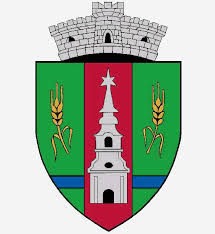 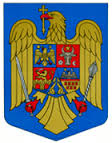 JUDEŢUL ARADCONSILIUL LOCAL ZERINDTel/Fax: 0257355566e-mail: primariazerind@yahoo.comwww.primariazerind.roH O T A R A R E A NR 53.din 02.07.2018.privind aprobarea modificării titularului dreptului de proprietate al imobilului inscris in cartea funciara nr. 302719 Zerind nr. top.280-281 Iermata NeagrăCONSILIUL LOCAL ZERIND,JUDEŢUL ARAD intrunit in sedinta convocata de indata la data de 02.07.2018,Vazand:-Expunerea de motive a primarului comunei Zerind. - CF nr.302719 Zerind,top.280-281 Iermata Neagra, privind  intravilanul cu casa , in suprafata de 1800 mp, figurand proprietar Comuna Iermata Neagra in loc de  COMUNA ZERIND-domeniu public;-H.G. Nr.976/2002 Anexa nr 75.pozitia 8. privind inventarul bunurilor apartinand domeniului public al Comunei Zerind,pozitie la care figureaza Caminul Cultural din Iermata Neagra;-Expunerea de motive a primarului comunei Zerind;-Raportul comisiilor de specialitate ale Consiliului Local Zerind prin care s-a acordat avizul favorabil proiectului de hotarare; -Numarul voturilor exprimate ale consilierilor 9  voturi ,,pentru,, astfel exprimat de catre cei 9 consilieri prezenti,din totalul de 9 consilieri locali in functie,-Prevederile art.39(1) si art.45(1) .din Legea nr. 215/2001, republicata,,privind Administratia publica locala.H O T Ă R Ă Ş T E:Art.1.-(1)Se aproba modificarea  titularului dreptului de proprietate al imobilului inscris  in cartea funciara nr.302719 Zerind,nr. top.280-281 Iermata Neagra, privind  intravilanul cu casa , in suprafata de 1800 mp, in sensul modificarii in  CF foaia B.Partea II., a proprietarului din ,,COMUNA  IERMATA NEAGRA,,  in ,,COMUNA ZERIND- domeniul privat ,, .          -(2)Se aproba depunerea la biroul de carte funciara a documentatiei necesare in vederea modificarii  domeniului din care face parte imobilul prevazut in art.1 alin.(1) ,din domeniu privat in domeniu public al Comunei Zerind,conform prevederilor H.G. Nr.976/2002 ,Anexa nr 75.pozitia 8. privind inventarul bunurilor apartinand domeniului public al Comunei Zerind.Art.3.-Cu ducerea la indeplinire a prezentei se incredinteaza primarul Comunei Zerind.Art.4.-Prezenta se comunica Institutiei Prefectului Judetul Arad si OCPI Arad-BCPI Chişineu Criş.                        PREŞEDINTE                               Contrasemnează,SECRETAR                      BÓDI  ARNOLD                       jr. BONDAR HENRIETTE-KATALIN